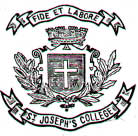 ST. JOSEPH’S COLLEGE (AUTONOMOUS), BANGALORE – 27B.A/B.Sc. FRENCH – II SEMESTERSEMESTER EXAMINATION: APRIL 2017FH 215 – FrenchTIME: 2 ½ hrs.                                                                                           Max Marks - 70    This paper contains __4__ printed pages and __3__ parts.PART -1Dictionary not allowedDO NOT COPY QUESTIONS. WRITE THE ANSWERS OF PART – 1 IN FULL SENTENCES ON A SEPARATE ANSWER SHEET. IF NOT, MARKS IN RESPECTIVE SECTIONS WILL BE DEDUCTED. PART – 3 IS THE ORAL EXAM SECTION.I. Remplissez avec c’est/ce sont ou il/elle est ou ils/elles sont:                                        (2.5)1. ___________ mathématicienne.2. Les politiciens, ________ les gens qui participent à la vie politique d’un pays.3. À présent les jeunes, ___________ plus grands qu’avant.4. Paris, ______ la ville d’amour.5. Le jeune acteur dans ce film, _______ débutant.II. Mettez depuis/il y a :                                                                                                          (2.5)6. _________ longtemps, il apprenait la musique. 7. Mon père a acheté cette voiture _________ deux ans. 8. ________ soixante-neuf ans que l’Inde a gagné son indépendance.9. Cet acteur devient très populaire ________ son début.10. Mes grands-parents ont construit cette maison ________ 50 ans. III. Choisissez la bonne réponse : assez, jamais, beaucoup de, trop, trop de.                (2.5)11.  Pendant les soirées du réveillon de nouvel an, il y a ______ bruit.12. J’ai mal au ventre. J’ai _______ mangé.   13. J’adore les mangues. Je mange _______ mangues pendant l’été. 14. Les étudiants font de bruit sans cesse depuis le matin. Le professeur dit « Ne bavardez plus !  Je n’en ai ____________  ».15. Mon frère déteste les légumes, surtout les navettes. Il ne les mange ___________.IV. Remplacez avec le pronom en/y selon le cas :                                                              (2.5)16. Vous avez des tomates ? J’ _______ veux deux kilos.17. Nous allons au Danemark l’été prochain. Nous ______ allons avec nos amis.18. cet athlète pense aux prochains jeux olympiques. 19.Le commerçant demande le client « combien de T-shirts voulez-vous ? » Le client répond qu’il voudrais _______ acheter un.20. Est-ce que tu as mis le dossier sous ces livres ? Oui, je l’_______ ai mis.V. Conjuguez  les verbes entre parenthèses au futur simple.                                              (5) 21. Tous les matins, Sylvie __________ (Se réveiller) à six heures.  22. Elle ________ (Rester) un peu au lit et elle ________ (Se lever) àsix heures et demie.23. Ce _________ (Être) assez tôt pour elle.24. Elle ___________ (Prendre) sa douche et elle ___________ (S’habiller).25. Ensuite, Sylvie et son mari ____________ (Manger) leur petit-déjeuner ensemble.26. Ils _________ (Lire) un peu les journaux.27. Ils _________ (Écouter) la radio.28.Puis ils __________ (Se préparer) pour partir au travail.VI. Remplacez le mot souligné et récrivez la phrase avec un pronom approprie:             (5)29. Je conduis la camionnette verte.30. L’enfant a englouti le gâteau sans partager avec les autres.31. La guide a parlé aux randonneurs.32. J’ai vu l’oiseau rougesur le sapin en face de la maison.33. Il échange sa montre avec son ami.34. Marie prend le bus de sept heures tous les jours de la semaine. 35. Le jardinier a planté ces fleurs aujourd’hui. 36. J’ai parlé de toi à mon professeur de danse.37. J’envoie cette lettre à mon ami.38. Tous les participants ont fait les tartes au chocolat.VII. Conjuguez les verbes entre parenthèses au passé composé ou àl’imparfait selon le cas.                                                                                                                  (5)39. (Être)C’______________ trois heures de l'après - midi.Je (40. Avoir) _________ très faim, alors je (41. Revenir) ____________ chez moi, je/j’ (42.ouvrir) ___________ tout de suite le réfrigérateur, et je (43. Commencer) ______________   à préparer  mon repas. J’/je (44. Faire) __________ une salade de tomate, puis je/j’ (45. Manger) ___________ un morceau de camembert et une orange comme dessert. Ensuite, je (46. Prendre) _________________ un café. Ainsi, je (47. Pouvoir) ___________ continuer ma journée. C’______ (48. Être) vraiment agréable.  PART – 2VIII.Compréhension écrite : Lisez bien article et puis répondez aux questions suivantes    (10) La Prise de la Bastille : Fête nationale de la France.Les Américains  célèbrent la fête de l’indépendance le 4 juillet. Les Français célèbrent leur fête nationale le 14 juillet, le jour de la prise de la Bastille. Jusqu’à la fin du 18ème siècle un roi entouré d’un groupe d’aristocrates régnait sur a France. Tous ceux qui étaient e désaccord avec le roi, u don l’opinion différait de celle du ri, étaient jetés dans une grande prison, construite comme  forteresse. Été prison s’appelait la Bastille, et pour n grand nombre de gens la Bastille représentait toutes les inégalités, les injustices pratiquées en France.Le roi et les aristocrates  étaient extrêmement puissants et très riches, alors que le reste de la population n’avait aucun pouvoir  très peu d’argent. Le 14 juillet 1789, un groupe de paysans s’est rassemblé, a pris la Bastille d’assaut et a libéré tous les prisonniers. C’était le début de la monarchie, et le gouvernement de la France est revenu au peuple sous l forme d’un gouvernement  démocratique. Maintenant il n’y a plus de roi en France.  Tout comme la fête de l’Indépendance qui célèbre l’indépendance de l’Amérique vis-à-vis du roi d’Angleterre, la fête de la bastille célèbre la fin du règne de monarque français49. dans ce passage, que veut dire « prendre d’assaut » ?a) tomber dans la Bastille.b) des touristes ont visité paris.c) le peuple a attaqué la Bastille.50. Quelle révolution a débuté avec la prise de la Bastille ?a) la Révolution française.  b) la Révolution américaine.c) la Révolution industrielle. 51. Pourquoi les français n’étaient-ils pas satisfaits ?52. Comparez la fête de l’indépendance et la prise de la Bastille (5 points de comparaison chaque fête).IX. A. Présentez un lieu géographique (une ville/un pays/un village/un continent etc.) et caractérisez ce lieu. Mentionnez les activités de plein air ou les activités culturelles qu’un touriste peut engager. (100-125 mots)(OU)B. Vous êtes colocataire avec 3 d’autres personnes. Discutez un peu de vos relations et de vos problèmes. Faites une liste de recommandations et interdictions. (100-125 mots)                    (5) X.  A. Faites un dialogue avec un vendeur d’une librairie. Vous voulez les romans de votre écrivain favori. Posez des questions sur le prix, le rayon, mode de paiement etc. (75-100 mots)(OU)B. Présentez votre saison préférée : pourquoi vous aimez cette saison ; exprimez les sentiments/sensations évoquées, les activités etc. (75-100 mots)                                             (5)XI. A. Caractérisez  un des objets suivants. Mentionnez les fonctions, le matériau, la couleur, le prix, qui veut acheter ce produit etc.(75 mots)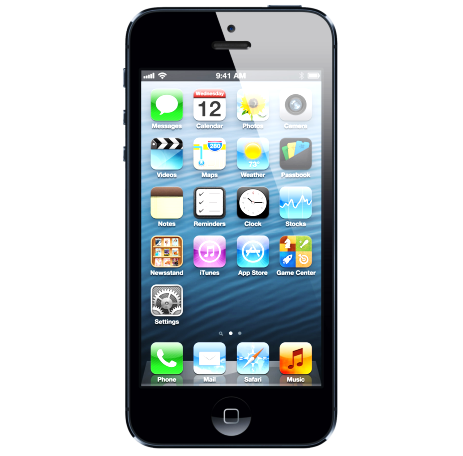 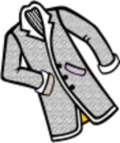 (OU)B. Faites un dialogue avec le propriétaire d’un appartement que vous voulez louer. Posez les questions sur la situation géographique, les caractéristiques, etc. (75 mots)                             (5)   PART – 3XII. Compréhension orale.                                                                                                        (10)XIII. Production orale.                                                                                                                (10)